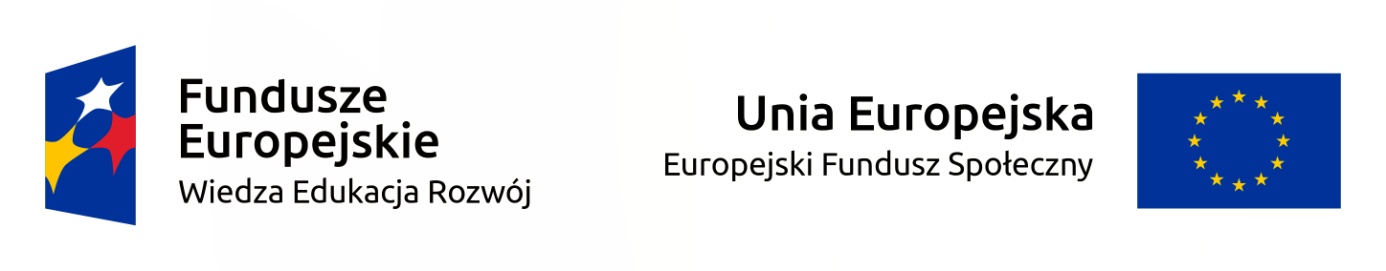 Karta Kierunku Zarządzanie w języku angielskim Czas trwania: od: 2017-10-01 do: 2020-09-30Studia w ramach projektu obejmują swym działaniem cały cykl kształcenia na st. stacjonarnych (3 letnie) na kierunku Zarządzanie I stopnia międzynarodowego programu kształcenia prowadzonego w całości w j. angielskim.Studia w ramach projektu są bezpłatne zarówno dla studentów obcokrajowców, jak 
i Polaków.Planowana liczba studentów przyjętych na kierunek: projekt jest skierowany do 50 studentów z naboru 2017/18.  Planowana liczba cudzoziemców minimum 32. Rekrutacja:Kryteria rekrutacyjne obligatoryjne :Ankieta rekrutacyjna (http://rekrutacja.wsei.lublin.pl/media/2017/04/Study-english-WSEI-Application-form_V3.pdf).Złożony komplet wymaganych dokumentów (http://www.wsei.lublin.pl/download/2779).Znajomość języka angielskiego na poziomie minimum B2 (potwierdzone międzynarodowym uznanym certyfikatem) oraz egzamin wstępny z języka angielskiego (pisanie, czytanie, słuchanie i mówienie).W przypadku większej liczby chętnych spełniających ww, kryteria, stosowane będą kryteria dodatkowe:Kryteria dodatkowe: niepełnosprawność- (+1pkt), obszar wiejski (+1pkt), płeć (+1pkt ),O przyjęciu na studia decydować będzie spełnienie ww. kryteriów,  liczba otrzymanych punktów.W przypadku liczby chętnych przekraczających dostępne miejsca - egzamin przedmiotowy/punkty na świadectwie maturalnym.W przypadku, gdy ww. kryteria w pkt I i II będą niewystarczające do zamknięcia procesu rekrutacji, zostanie zastosowane kryterium kolejność zgłoszeń. Ostatnim etapem jest podpisanie umowy o warunkach studiowania i odpłatności za kształcenie na studiach w języku angielskim na kierunku Zarządzanie I stopnia (trwających 3 lata).Program studiów:Sylwetka absolwentaStudia trwają 6 semestrów (3 lata studiów) i prowadzą do uzyskania tytułu licencjata. Studia dają możliwość poznania szerokiego spektrum zagadnień dotyczących współczesnego zarządzania i pojawiających się na świecie nowych trendów w tym obszarez. Student zdobywa wiedzę i umiejętności dotyczące nauk o zarządzaniu oraz nauk pokrewnych, umożliwiające podjęcie pracy na stanowiskach operacyjnych, analitycznych czy specjalistycznych w podstawowych obszarach funkcjonalnych zarządzania np. finanse, zarządzanie ludźmi, marketing. Student rozwija kompetencje umożliwiające mu w przyszłości podjęcie roli zawodowej na stanowisku kierowniczym lub w charakterze przedsiębiorcy. Kształcenie na kierunku obejmuje udział w obowiązkowych praktykach zawodowych, dzięki którym student ma możliwość doskonalenia kompetencji w środowisku poza uczelnią i poznania realiów pracy zawodowej. Absolwent studiów będzie przygotowany do pełnienia swojej roli zawodowej mając świadomość i umiejętność interpretowania procesów zachodzących we współczesnym świecie:globalizacji i funkcjonowania organizacji w skali międzynarodowej,postępu technologicznego ze szczególnym udziałem technologii cyfrowej, rosnącego zróżnicowania kulturowegozmieniających się wzorców pracy w kierunku zintegrowanych sieci zespołówAbsolwent, który zrealizuje pełny cykl kształcenia będzie w szczególności przygotowany do pracy w charakterze Analityka Procesów Biznesowych, którego zakres odpowiedzialności obejmuje udział w zespołach projektowych tworzących i rozwijających produkty IT. Absolwent będzie posiadał umiejętności praktyczne przeprowadzenia analizy i uzgodnienia wymagań biznesowych klientów oraz przygotowania dokumentacji projektowej. Absolwent będzie mógł rozpocząć pracę zawodową nie tylko w organizacjach specjalizujących się w tworzeniu oprogramowania ale i innych, stosujących podejście projektowe w rozwoju nowych produktów np. bankach.2. Zajęcia programowe. Program studiów jest podzielony na Moduły kształcenia teoretycznego i praktycznego: ogólne, podstawowe, kierunkowe, specjalnościowe, do wyboru. Łącznie 33 Modułów, dających łącznie 182 punkty ECTS. Zajęcia w wymiarze: wykłady – 1348 godzin (w tym 240 godzin prowadzone przez profesorów wizytujących), ćwiczenia – 507 godzin, laboratoria – 40 godzin, praktyki zawodowe 480 godzin.Wykaz Modułów znajduje się …………………………………..3. Zajęcia  poza-programowe Międzynarodowa szkoła letnia - obowiązkowe.1. Savoir-vivre – czyli konwenans towarzyski, znajomość obowiązujących zwyczajów, Form towarzyskich i reguł grzeczności obowiązujących w Polsce i WSEI w Lublinie.2. Warsztaty dla studentów z efektywnej komunikacji w środowisku wielokulturowym3. Jak zalegalizować pobyt w Polsce?4. Spotkanie z organizacjami wspierającymi obcokrajowców.5. System opieki zdrowotnej w Polsce – czyli jak korzystać ze służby zdrowia.6. Prawa i obowiązki pracowników i pracodawców7. Warsztaty w zakresie zarządzania zespołami projektowymi międzynarodowymi naprzykładach partnerstw międzynarodowych, budowanie zespołów, komunikacja w zespole,praca w międzynarodowym zespole, różnice kulturowe w pracy zespołowej, integrowanie„sieci zespołów”.Stypendia1. Dla studentów mających obywatelstwo polskie lub Kartę Polaka: stypendia socjalne
 i stypendia rektora za osiągnięcia naukowe.2. Dla 32 cudzoziemców uczestniczących w projekcie zapewniamy pokrycie kosztów utrzymania w Polsce (miesięcznie max 1500 zł), w okresie realizacji zajęć. Organizacja zajęć w ramach Projektu:1. Zajęcia realizowane będą od 1.10.2017 do 30.06.2020. Zajęcia w każdym roku akademickim odbywają się od 1.10 do 30.062. Studia odbywają się w trybie stacjonarnym od poniedziałku do piątku3. Zajęcia odbywać się będą zgodnie z harmonogramami dostępnymi na stronie internetowej, w Dziekanacie, oraz w Wirtualnym DziekanacieZasady uczestnictwa  w zajęciach:1. Studenci mają obowiązek regularnego, punktualnego i aktywnego uczestniczenia we wszystkich zajęciach. Obecność, Student potwierdza każdorazowo własnoręcznym podpisem na listach obecności. 2. Studenci mają obowiązek uczestniczenia w zajęciach dodatkowych w ramach Międzynarodowej szkoły letniej.3. Studenci maja obowiązek uczestnictwa w monitorowaniu realizacji i ewaluacji poprzez wypełniania ankiet związanych z oceną zajęć i projektu.4. Za spełnienie kryterium obecności uznaje się uczestnictwo przynajmniej w 90%  godzin zajęć objętych programem  poszczególnych zajęć. 5. Studenci maja obowiązek uczestniczenia w badaniu losów absolwentów w okresie 12 miesięcy od dnia ukończenia przez nich studiów